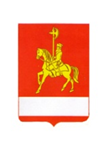 АДМИНИСТРАЦИЯ КАРАТУЗСКОГО РАЙОНА                                             РАСПОРЯЖЕНИЕ                 09.06.2023                                с. Каратузское                                            № 172-рО внесении изменений в распоряжение от 11.05.2023 № 127-р «Об утверждении Положения о личном приеме граждан главой района и должностными лицами администрации Каратузского района»На основании ст.13 Федерального закона от 02.05.2006 года № 59-ФЗ «О порядке рассмотрения обращений граждан Российской Федерации», в целях эффективности работы с обращениями граждан, руководствуясь ст.ст.26-28  Устава муниципального образования «Каратузский район»:1.Внести в распоряжение от 11.05.2023 № 127-р «Об утверждении Положения о личном приеме граждан главой района и должностными лицами администрации Каратузского района» следующие изменения:В Положении:в абз.2 п.1 слова «секретарем руководителя», изменить на слова «специалистом отдела правового и документационного обеспечения, ответственным за обращение граждан»;в абз.1 п.5 слова « специалиста, отвечающего за регистрацию», изменить на слова «специалиста отдела правового и документационного обеспечения, ответственного за обращение граждан»;   в абз.2 п.5 слова «специалистом по работе с обращениями граждан», изменить на слова «специалистом отдела правового и документационного обеспечения, ответственным за обращение граждан»;п.7 изменить и изложить в следующей редакции:«7. Должностные лица, ведущие прием граждан, несут личную ответственность за рассмотрение обращений в соответствии с законодательством Российской Федерации.  Организацию приема граждан осуществляет специалист отдела правового и документационного обеспечения, ответственный за обращение граждан»;Приложение № 2 к распоряжению «График приема граждан главой района и должностными лицами администрации Каратузского района» изменить и изложить в новой редакции согласно приложению к настоящему распоряжению.2. Опубликовать настоящее распоряжение на «Официальном сайте администрации Каратузского района» (www.karatuzraion.ru).  3. Распоряжение вступает в силу с 01.06.2023 года, но не ранее дня следующего за днём его официального опубликования в периодическом печатном издании Вести муниципального образования «Каратузский район».Глава района                                                                                          К.А. Тюнин                                                                               ГРАФИКПРИЕМА ГРАЖДАН ГЛАВОЙ РАЙОНА И ДОЛЖНОСТНЫМИ ЛИЦАМИАДМИНИСТРАЦИИ КАРАТУЗСКОГО РАЙОНА	В период проведения Главой района приема граждан по личным вопросам (согласно графику), заместители главы района находятся на рабочих местах в служебных кабинетах.Приложение к распоряжению администрации Каратузского района от  09.06.2023 № 172-рПриложение № 2 к распоряжению администрации Каратузского района от11.05.2023 № 127-р   Ф.И.О.           Должность         День недели     Время приема    Тюнин Константин Алексеевич     Глава района           Понедельник (четвертая неделя месяца)с 10.00 до 12.00каб.№ 201     Мигла Елена Сергеевна    Заместитель главы района по финансам, экономике - руководитель финансового управления       Понедельник(еженедельно) с 10.00 до 12.00каб.№ 211 Савин Андрей Алексеевич Заместитель главы района по социальным вопросам        Понедельник(еженедельно)с 10.00 до 12.00 каб.205    Яшнев Петр Викторович Заместитель главы района по общественно-политической работе         Понедельник(еженедельно)с 10.00 до 12.00каб.306     